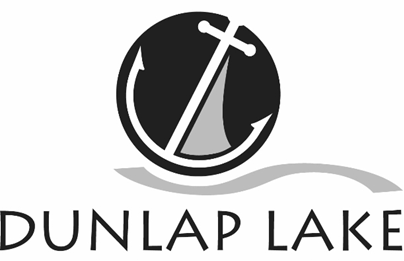 Dunlap Lake Property Owners Association Board MinutesJune 5, 2017Call to order: Alan Ortbals, president, called the meeting to order at 7:05 p.m. in the Association meeting room at 840 East Lake Drive (the May meeting of the board was moved to June 5 because of Memorial Day).Present: Board members-Tim Brown, Greg Brumitt, Craig Louer, Alan Ortbals, Donna Polinske, Todd Smith, James Taylor, Michael Watts, Roy Wehling, Richard Welle. Association Manager - Carolyn GreenAbsent: Lee Frea, Mark Hicks, Andy Leek, Genie Manterfield, Jim Seubert,Visitor’s Present: Jim LynchMINUTES – Carolyn Green presented minutes of the April 24, 2017 meeting. The fishing derby will be June 17. Mike Watts made a motion to approve as corrected. Mark Hicks seconded and the motion passed unanimously. FINANCIAL REPORT - Rick Welle went through the financial reports from April. There is 163,790.21 left in the budget. Jim Taylor made a motion to accept the financial reports as presented. Greg Brumitt seconded and the motion passed unanimously.OLD BUSINESS - NoneCOMMITTEE REPORTS Dam: Submitted by Michael Watts, chairThe executive committee met with Paul Mauer from IDNR, the Association safety engineer Justin Goodwin from Hurst Rosche, and Eric Williams and Ryan Zwijack from the City of Edwardsville to discuss IDNR's long-term recommendations for the spillway.  IDNR is recommending the Association look into widening the spillway.      Also, there has been some additional damage to the end of the spillway. Mike will get some estimates on cost for repairs.       Dam cleanup before fireworks will be 6 p.m. on July 6.Fireworks:  Submitted by Michael Watts, chair      Fireworks will be Saturday, July 8 with a rainout date of Sunday the 9th. City rainout date is July 8 (initial date is the 1st).Fish and Wildlife:  Submitted by Jim Taylor, chair There will be a conference call about the fishing derby this week. The event is planned for the 3rd Saturday of June, 17, 2017.     A beaver nest has been identified at the entrance to Lotus. Jim Taylor will work with Carolyn to look into it. Legal:  Submitted by Alan Ortbals, chair - no reportMeetings Elections and Social: Submitted by Jim Seubert, chairAnother group has the Wildey already booked on the 1st Sat of December, which is when we usually do the holiday social. We can do Dec. 9. Everyone was good with that date.  Restrictions: Submitted by Roy Wehling chair - no reportMike asked that the board look into the bubblers at North Shore. We need to be sure there's no electricity running into the water. Carolyn asked to print 3 more lake property signs. Sign-a-rma has said they will give us the discounted price that won the bid for the City beautification signs. Safety: Submitted by Mark Hicks, chair No word on SIUE water testing. We will do the usual summer testing ourselves. Silt & Erosion: Submitted by Craig Louer, chairThe silt committee met. Craig suggested setting a firm budget and building a project to match that. He passed out a revised budget (attached). The proposal is set up without building a long-term facility, just dredging. It has also taken out the south end project. That could go back in if we get grant money.     Craig introduced Jim Lynch who set up a meeting with St Louis Compost and a local vendor who might be interested in buying dirt. St. Louis Compost might excavate and haul the dry material. At this point, excavation of E8, the soil at 840 East Lake and the south end dirt that needs to be removed to make a silt retention pool were discussed.      It is hoped a dirt vendor would excavate and load their trucks. Craig wants to look into what would happen if we do it. Since the association will need the basin dug out to our specs to be able to build the silt retention facility The silt basin at the south end is the key because that is our key problem. We need an affordable way to clean that out.       St. Louis Compost is only interested in dry dirt, not silt. A letter received today indicated initial hopes might not be realistic. The committee will continue to work on the matter. Building:  Submitted by Andy Leek, charThe family approved for bringing in an unattached building from their current home to a house they wanted to purchase on Osage purchased a house on West Lake instead. The building committee recommends approval of the shed, which is to be used as a child’s play space. Jim Taylor made a motion to approve the unattached building at 417 West Lake. Mark Hicks seconded and the motion passed unanimously. Commons Area:  Submitted by Mike Watts and Greg BrumittThe committee met and is working on cleanup and prioritizing projects.Management Report: Submitted by Carolyn Green – everything has been covered alreadyNEW BUSINESS – noneADJOURNMENT: The meeting was adjourned at 8:32 pm. Unless new business comes up this month, the next meeting will be 7 p.m. Monday, July 31. 